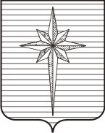 Дума ЗАТО ЗвёздныйРЕШЕНИЕ00.00.2018											  № __Об утверждении Квалификационных требований для замещения должностей муниципальной службы в органах местного самоуправления ЗАТО Звёздный и признании утратившим силу решения Думы ЗАТО Звёздный от 28.02.2017 № 250В соответствии со статьёй 5 Закона Пермского края от 04.05.2008 № 228-ПК «О муниципальной службе в Пермском крае», частью 3 статьи 50 Устава городского округа ЗАТО Звёздный Дума ЗАТО Звёздный РЕШИЛА:	1. Утвердить прилагаемые Квалификационные требования для замещения должностей муниципальной службы в органах местного самоуправления ЗАТО Звёздный.2. Признать утратившим силу решение Думы ЗАТО Звёздный от 28.02.2017 № 250 «Об утверждении Квалификационных требований для замещения должностей муниципальной службы в органах местного самоуправления ЗАТО Звёздный и признании утратившим силу решения Думы ЗАТО Звёздный от 18.08.2015 № 59». 	3. Опубликовать (обнародовать) настоящее решение в информационном бюллетене ЗАТО Звёздный «Вестник Звёздного» установленным порядком.	4. Настоящее решение вступает в силу после дня его официального опубликования.Глава ЗАТО Звёздный –председатель Думы ЗАТО Звёздный 						И.А. ОбодоваУТВЕРЖДЕНЫрешением Думы ЗАТО Звёздный от 00.00.2018 № __КВАЛИФИКАЦИОННЫЕ ТРЕБОВАНИЯ для замещения должностей муниципальной службы в органах местного самоуправления ЗАТО Звёздный 1. Для замещения должности муниципальной службы в органах местного самоуправления ЗАТО Звёздный требуется соответствие квалификационным требованиям к уровню профессионального образования, стажу муниципальной службы или стажу работы по специальности, направлению подготовки, знаниям и умениям, которые необходимы для исполнения должностных обязанностей, а также при наличии соответствующего решения представителя нанимателя (работодателя) – к специальности, направлению подготовки.2. Квалификационные требования к знаниям и умениям, которые необходимы для исполнения должностных обязанностей, устанавливаются в зависимости от области и вида профессиональной служебной деятельности муниципального служащего его должностной инструкцией. Должностной инструкцией муниципального служащего могут также предусматриваться квалификационные требования к специальности, направлению подготовки.3. Для замещения должностей муниципальной службы в органах местного самоуправления ЗАТО Звёздный устанавливаются следующие квалификационные требования к уровню профессионального образования, стажу муниципальной службы или стажу работы по специальности, направлению подготовки:1) для высшей группы должностей муниципальной службы – наличие высшего образования не ниже уровня специалитета, магистратуры, наличие не менее четырех лет стажа муниципальной службы или стажа работы по специальности, направлению подготовки;2) для главной группы должностей муниципальной службы – наличие высшего образования не ниже уровня специалитета, магистратуры, наличие не менее двух лет стажа муниципальной службы или стажа работы по специальности, направлению подготовки;3) для ведущей группы должностей муниципальной службы – наличие высшего образования без предъявления требований к стажу или наличие среднего профессионального образования со стажем работы по специальности, направлению подготовки не менее пяти лет (за исключением лиц, замещающих руководящие должности в данной группе должностей);4) для старшей группы должностей муниципальной службы – наличие высшего образования без предъявления требований к стажу или наличие среднего профессионального образования со стажем работы по специальности, направлению подготовки не менее трех лет;5) для младшей группы должностей муниципальной службы – наличие среднего профессионального образования без предъявления требований к стажу;6) для замещения должностей муниципальной службы советник (консультант), помощник, референт, пресс-секретарь на условиях срочного трудового договора требования к стажу могут не предъявляться.Для лиц, имеющих дипломы специалиста или магистра с отличием, в течение трех лет со дня выдачи диплома устанавливается квалификационное требование к стажу работы по специальности, направлению подготовки для замещения должностей муниципальной службы главной группы должностей муниципальной службы – не менее одного года стажа муниципальной службы или стажа работы по специальности, направлению подготовки.4. К кандидатам на должность главы администрации ЗАТО Звёздный предъявляются следующие дополнительные требования: наличие стажа работы на руководящей должности не менее трех лет, знание Конституции Российской Федерации, федеральных конституционных законов, федеральных законов, иных нормативных правовых актов Российской Федерации, Устава Пермского края, законов и иных нормативных правовых актов Пермского края, Устава ЗАТО Звёздный и иных муниципальных правовых актов, необходимых для исполнения должностных обязанностей в части осуществления отдельных государственных полномочий.Под руководящей должностью понимается должность руководителя, заместителя руководителя органа государственной власти или государственного органа, органа местного самоуправления или муниципального органа, организации, а также должность руководителя (заместителя) их структурного подразделения.Дополнительные требования в отношении должности главы администрации ЗАТО Звёздный, замещаемой по контракту, также могут быть установлены Уставом ЗАТО Звёздный.5. В случае если должностной инструкцией муниципального служащего предусмотрены квалификационные требования к специальности, направлению подготовки, которые необходимы для замещения должности муниципальной службы, то при исчислении стажа работы по специальности, направлению подготовки в указанный стаж включаются периоды работы по этой специальности, этому направлению подготовки после получения гражданином (муниципальным служащим) документа об образовании и (или) о квалификации по указанным специальности, направлению подготовки.В случае если должностной инструкцией муниципального служащего не предусмотрены квалификационные требования к специальности, направлению подготовки, то при исчислении стажа работы по специальности, направлению подготовки в указанный стаж включаются периоды работы гражданина (муниципального служащего), при выполнении которой получены знания и умения, необходимые для исполнения должностных обязанностей по должности муниципальной службы, после получения им документа о профессиональном образовании того уровня, который соответствует квалификационным требованиям для замещения должности муниципальной службы.ПОЯСНИТЕЛЬНАЯ ЗАПИСКАПроект решения Думы ЗАТО Звёздный «Об утверждении Квалификационных требований для замещения должностей муниципальной службы в органах местного самоуправления ЗАТО Звёздный и признании утратившим силу решения Думы ЗАТО Звёздный от 28.02.2017 № 250» разработан в связи с внесением изменений в статью 5 Закона Пермского края от 04.05.2008 № 228-ПК «О муниципальной службе в Пермском крае».Частью 4 статьи 5 Закона Пермского края от 04.05.2008 № 228-ПК «О муниципальной службе в Пермском крае» установлены иные требования к высшей, главной, ведущей группам должностей муниципальной службы, которые внесены в пункт 3 проекта Квалификационных требований.Введена часть 6 статьи 5 Закона Пермского края от 04.05.2008 № 228-ПК «О муниципальной службе в Пермском крае». В связи с этим Квалификационные требования дополнены пунктом 5. 